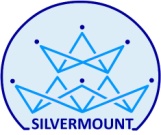 ‘Learning  Outcomes ‘ of Grade 2 on – THU 23/06/2016MATHSMALEVSHINDIENGICTARA/MSTopic & Brief Description പാഠം 2 “പുലി വരുന്നേ പുലി”Block 3 Pet animalsBuddiman BandarBlock 1 and 2Parts of a computerRevisionCourage and MeWords in focusMonitor, Keyboard, Mouse, Printer, Microphone, SpeakersDhifdiuDhuroos dhabith Class Roomഎതിര്‍ലിംഗം ഒറ്റവാക്ക്എഴുതുന്നു.Pq 5-8Fill in the blanksBlock assessmentTextual exercisesRevising the words and meaningDiscussion Reinforcementഎതിര്‍ലിംഗം ഒറ്റവാക്ക്പഠിക്കുക.Read block 3learnPrepare for dictation Read the question answers